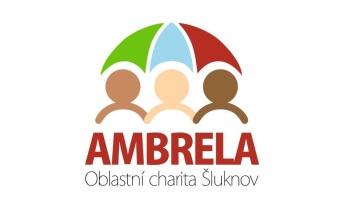 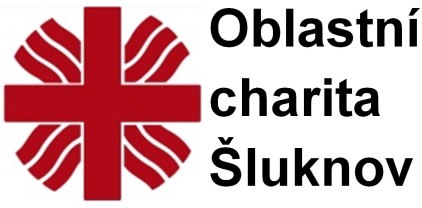 Všechny naše služby můžete v těchto dnech kontaktovat pouze telefonicky nebo prostřednictvím emailu a dalších komunikačních prostředků.Vedení organizaceemail 								      info@charitasluknov.czDr. Evelin Habel, ředitelka 							722 681 035Kamila Svobodová, DiS.								602 236 279email							gotthardova@charitasluknov.czIrena Gotthardová, koordinátorka šití roušek			723 352 633Služba pro rodinyemail							        klimova@charitasluknov.czEva Klímová, DiS.									730 548 302email								        sas@charitasluknov.czJana Bednáriková, DiS.								733 160 913Lenka Deňová										605 148 212Radka Kováčová									734 799 078Klub Ambrelaemail							      ambrela@charitasluknov.czHelena Kešnerová									733 160 911Bary Ambrelaemail						       baryambrela@charitasluknov.czMiroslav Demeter									734 799 081Komunitní práceemail						   komunitniprace@charitasluknov.czRoxana Kovačová									734 799 080